ИНФОРМАЦИЈАДео комплекса Сомбор, Јосипа Маринковића ббСкица 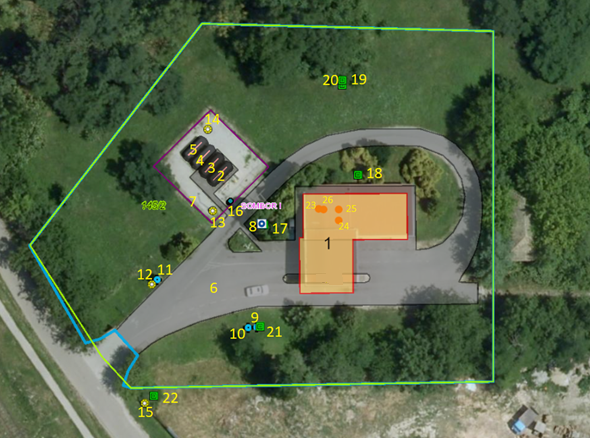 ЛЕГЕНДА (предмет издавања у закуп):ЛЕГЕНДА (није предмет издавања у закуп): Град/местоСомборСомборУлица /кућни бројСомбор, Гаковачки пут бб/Јосипа Маринковића ббСомбор, Гаковачки пут бб/Јосипа Маринковића ббОпис непокретностиДео Комплекса Сомбор се састоји од: зграде пунионице малих боца са надстрешницом површине у основи 199 м2, са делом припадајућег земљишта кп 145/2 КО Суботица у површини од 3940 м2, са пратећим садржајем У саставу Комплекса Сомбор се налазе и основна средства/објекти који нису предмет закупа, ближе све приказано на скици у овој ИнформацијиДео Комплекса Сомбор се састоји од: зграде пунионице малих боца са надстрешницом површине у основи 199 м2, са делом припадајућег земљишта кп 145/2 КО Суботица у површини од 3940 м2, са пратећим садржајем У саставу Комплекса Сомбор се налазе и основна средства/објекти који нису предмет закупа, ближе све приказано на скици у овој ИнформацијиСпратностПриземљеПриземљеНамена- делатности Административно – пословне делатности, производно/услужен/складишне делатности, магацински/складишни простор, паркинг просторограничење: забрањено је обављање делатности у вези продаје нафтних деривата и ТНГ-аАдминистративно – пословне делатности, производно/услужен/складишне делатности, магацински/складишни простор, паркинг просторограничење: забрањено је обављање делатности у вези продаје нафтних деривата и ТНГ-аВременски период издавања (рок закупа)3 (три) година уз могућност продужења3 (три) година уз могућност продужењаПројектно – технички показатељи_стање инсталација КомплексаКомплекс је дуго година затворен, ван експлоатације.инсталације за електричну енергију- у исправном и функционалном стању, прикључак деактиранинсталације воде и канализације –у исправном и функционалном стању, прикључак деактиранинсталације грејања- нема;врата и подови су у функционалном стању;зидови објекта у функцији, у квалитетном стању без оштећења;има слободне телефонске парице;Комплекс је дуго година затворен, ван експлоатације.инсталације за електричну енергију- у исправном и функционалном стању, прикључак деактиранинсталације воде и канализације –у исправном и функционалном стању, прикључак деактиранинсталације грејања- нема;врата и подови су у функционалном стању;зидови објекта у функцији, у квалитетном стању без оштећења;има слободне телефонске парице;Ограничења и услови закупа/коришћења/обављања делатностиОбавезе Закупца:да редовно и благовремено о свом трошку предузима радове текућег/редовног одржавања предмета закупа (техничко одржавање), укључујући и одржавање хигијене, редовно кошење траве, крчење од корова и по потреби чишћење снега;се придржава  Интерних акта: Стандард друштва Управљање системом заштите од пожара и експлозија (SD-09-02 01 V3), Упутство правила заштите од пожара (UP–09-02-01-002) и законских прописа у вези са заштитом од пожара и експлозије;да испуни све законске/подзаконске услове за обављање делатности;у случају извођења радова (радова на  побољшању, преправци, адаптацији,  инвестиционом и/или хаваријском одржавању и/или улагању у Комплексу/на делу Комплекса), као и за истицање фирме и/или постављање реклама:oбавезна претходна сагласност и надзор Надлежног ОД;  радови морају бити извршени на терет Закупца/Корисника, без права на надокнаду од стране Закуподавца;за случај да је неопходно исходовање одређених одобрења (нпр. Решење о одобрењу за извођење радова, Грађевинска дозвола, измена планске документације) кроз поступак обједињене прoцедуре, Закуподавац је Инвеститор, а Закупац/Корисник финансијер и подносилац захтева, а на основу Пуномоћја датог од стране Закуподавца у ком случају је у обавези и да потпише ТФУ-260 - Споразум о безбедности и здрављу на раду, заштити животне средине и заштити од пожара за закуп пословног простора (у случају извођења радова);самостално пријављује, плаћа и по престанку закупа одјави: накнаду за заштиту и унапређење и заштиту животне средине, ПТТ услуге и услуге интернета и трошак изношења смећа; да се понаша према објектима који нису предмет закупа са посебном пажњом и пажњом доброг домаћина, те да их не оштети приликом коришћења Комплекса;да потребу за ванредним (хаваријским) одржавањем Комплекса (сем за Инвентар који је обавеза и трошак закупца) пријављују на: Slobodan.idjoski@nis.rs (обавеза и трошак НИС а.д. хаваријско/ванредно одржавање);да поред закупнине плаћа и пратеће трошкове;Закупац има право да изврши активирање прикључка за електричну енергију, воду и канализацију о свом трошку у име и за рачун  НИС а.д. Нови Сад уколико буде имао потребе за истим, без права на надокнаду од стране НИС а.д. Нови СадОбавезе Закупца:да редовно и благовремено о свом трошку предузима радове текућег/редовног одржавања предмета закупа (техничко одржавање), укључујући и одржавање хигијене, редовно кошење траве, крчење од корова и по потреби чишћење снега;се придржава  Интерних акта: Стандард друштва Управљање системом заштите од пожара и експлозија (SD-09-02 01 V3), Упутство правила заштите од пожара (UP–09-02-01-002) и законских прописа у вези са заштитом од пожара и експлозије;да испуни све законске/подзаконске услове за обављање делатности;у случају извођења радова (радова на  побољшању, преправци, адаптацији,  инвестиционом и/или хаваријском одржавању и/или улагању у Комплексу/на делу Комплекса), као и за истицање фирме и/или постављање реклама:oбавезна претходна сагласност и надзор Надлежног ОД;  радови морају бити извршени на терет Закупца/Корисника, без права на надокнаду од стране Закуподавца;за случај да је неопходно исходовање одређених одобрења (нпр. Решење о одобрењу за извођење радова, Грађевинска дозвола, измена планске документације) кроз поступак обједињене прoцедуре, Закуподавац је Инвеститор, а Закупац/Корисник финансијер и подносилац захтева, а на основу Пуномоћја датог од стране Закуподавца у ком случају је у обавези и да потпише ТФУ-260 - Споразум о безбедности и здрављу на раду, заштити животне средине и заштити од пожара за закуп пословног простора (у случају извођења радова);самостално пријављује, плаћа и по престанку закупа одјави: накнаду за заштиту и унапређење и заштиту животне средине, ПТТ услуге и услуге интернета и трошак изношења смећа; да се понаша према објектима који нису предмет закупа са посебном пажњом и пажњом доброг домаћина, те да их не оштети приликом коришћења Комплекса;да потребу за ванредним (хаваријским) одржавањем Комплекса (сем за Инвентар који је обавеза и трошак закупца) пријављују на: Slobodan.idjoski@nis.rs (обавеза и трошак НИС а.д. хаваријско/ванредно одржавање);да поред закупнине плаћа и пратеће трошкове;Закупац има право да изврши активирање прикључка за електричну енергију, воду и канализацију о свом трошку у име и за рачун  НИС а.д. Нови Сад уколико буде имао потребе за истим, без права на надокнаду од стране НИС а.д. Нови СадПратећи трошковиВрста трошка:Начин обрачунаПратећи трошковиелектрична енергијапо активирању прикључка, по потрошњи по рачуну испоручиоца услугеПратећи трошковиводовод и канализацијапо активирању прикључка, по потрошњи по рачуну испоручиоца услугеизношење смећа по рачуну испоручиоца услуге, по претходној пријави ЈКПРедни број на скициИнтерни називБрој објекта у КНПовршина у м2НапоменаОбјекат (Зграде КН)Објекат (Зграде КН)Објекат (Зграде КН)Објекат (Зграде КН)1ТНГ Продавница Сомбор-Зграда пунионице малих боца1199-СаобраћајницаСаобраћајницаСаобраћајницаСаобраћајница6.Саобраћајница-909-Пратећи садржај (тачкасти објекти)Пратећи садржај (тачкасти објекти)Пратећи садржај (тачкасти објекти)Пратећи садржај (тачкасти објекти)Пратећи садржај (тачкасти објекти)8.Чесма---9.Хидрант 1---10.Хидрант 2---11.Хидрант 3---12.Канделабер 1---13.Канделабер 2---14.Канделабер 3---15.Канделабер 4--На парцели 148 КО Сомбор17.Шахт 1---18.Шахт 2---19.Шахт 3---20.Шахт 4---21.Шахт 5---22.Шахт 6--На парцели 148 КО СомборОстало инфраструктура ( подобјекат)Остало инфраструктура ( подобјекат)Остало инфраструктура ( подобјекат)Остало инфраструктура ( подобјекат)24.Надстрешница---25.Расвета и електроинсталација Сомбор---26.Водоводна мрежа за хидранте-- -ЗемљиштеЗемљиштеЗемљиштеЗемљиштеЗемљиштедео Земљиште катастарска парцела 145/2 КО Сомбор 1 површине 3940 м2део Земљиште катастарска парцела 145/2 КО Сомбор 1 површине 3940 м2део Земљиште катастарска парцела 145/2 КО Сомбор 1 површине 3940 м2део Земљиште катастарска парцела 145/2 КО Сомбор 1 површине 3940 м2део Земљиште катастарска парцела 145/2 КО Сомбор 1 површине 3940 м2Редни број на скициИнтерни називБрој објекта у КНПовршина у м2НапоменаРезервоарИ надземниРезервоарИ надземниРезервоарИ надземниРезервоарИ надземни2.Надземни резервоар Р1-5 м3-3.Надземни резервоар Р2-5 м3-4.Надземни резервоар Р3-5 м3-5.Надземни резервоар Р4-5 м3-Остали објекти-(линија)Остали објекти-(линија)Остали објекти-(линија)Остали објекти-(линија)Остали објекти-(линија)7.Ограда пунионице малих боца---Пратећи садржај (тачкасти објекти) Пратећи садржај (тачкасти објекти) Пратећи садржај (тачкасти објекти) Пратећи садржај (тачкасти објекти) Пратећи садржај (тачкасти објекти) 16.Одушак 1,2 и 3---Остало инфраструктура ( подобјекат)Остало инфраструктура ( подобјекат)Остало инфраструктура ( подобјекат)Остало инфраструктура ( подобјекат)23.Цевовод истакалишта---ЗемљиштеЗемљиштеЗемљиштеЗемљиштеЗемљиште Део Земљиште катастарска парцела 145/2 КО Сомбор 1  у површини 195 м2  Део Земљиште катастарска парцела 145/2 КО Сомбор 1  у површини 195 м2  Део Земљиште катастарска парцела 145/2 КО Сомбор 1  у површини 195 м2  Део Земљиште катастарска парцела 145/2 КО Сомбор 1  у површини 195 м2  Део Земљиште катастарска парцела 145/2 КО Сомбор 1  у површини 195 м2 